Тема «Знакомство».Твое имя? Сколько тебе лет? Твое хобби (увлечение)?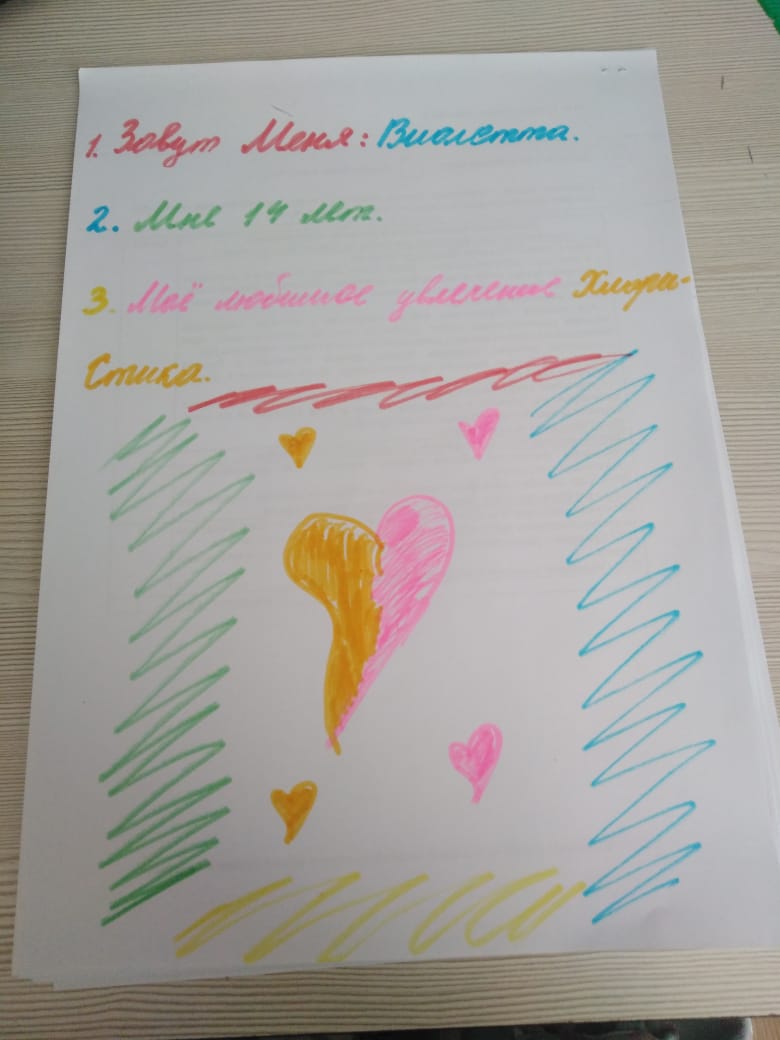 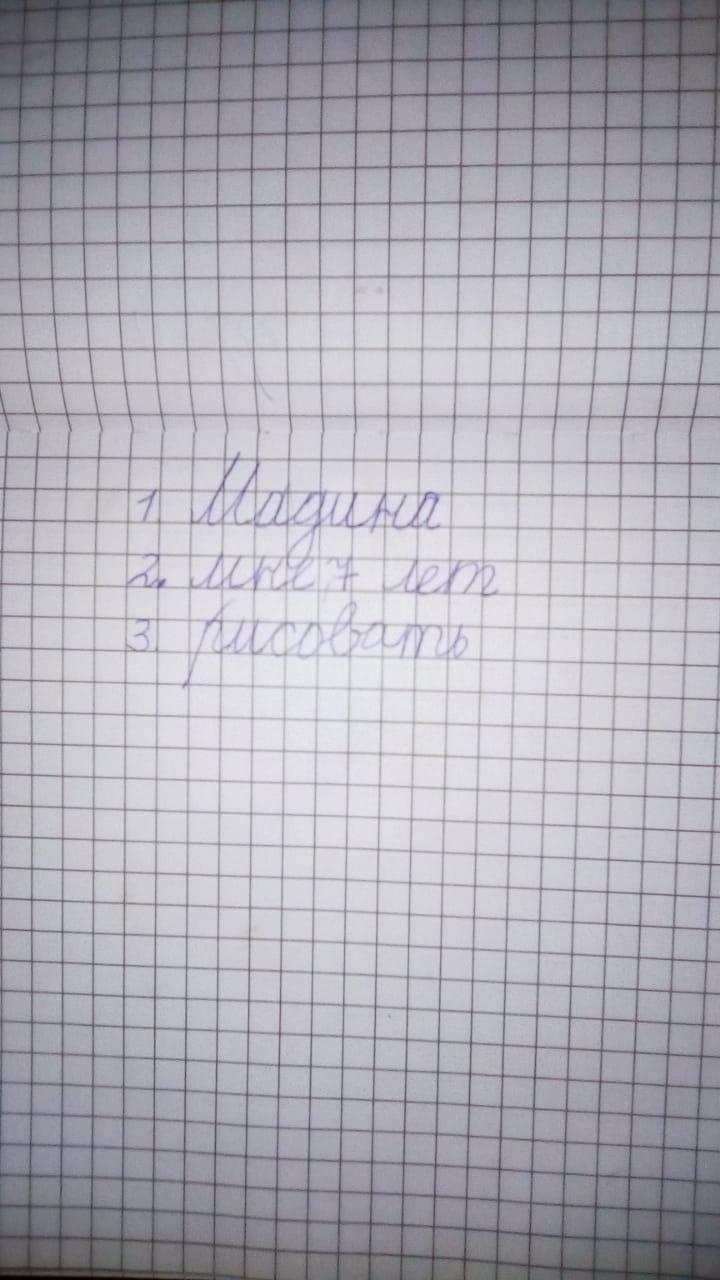 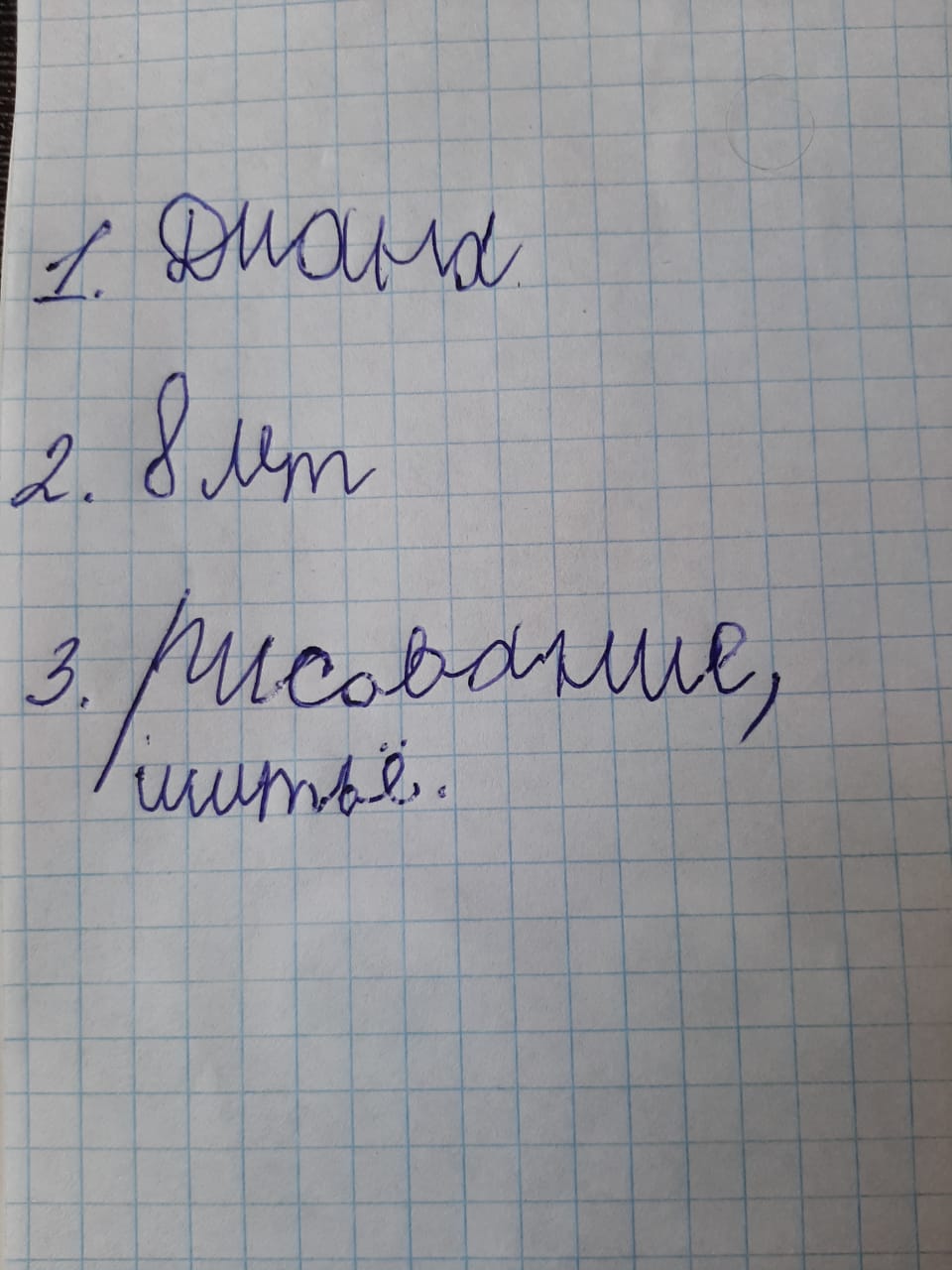 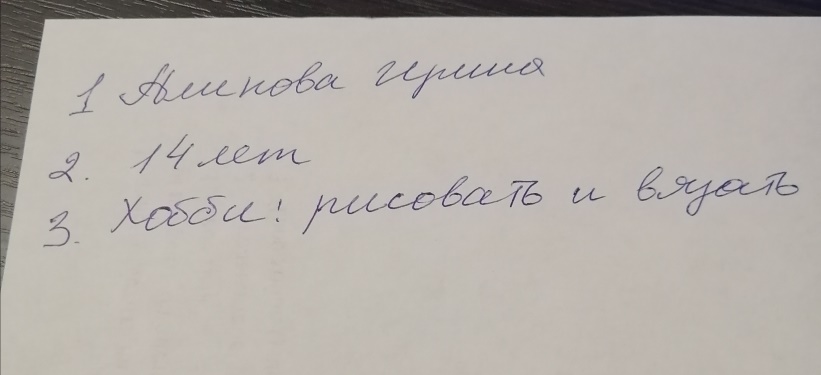 